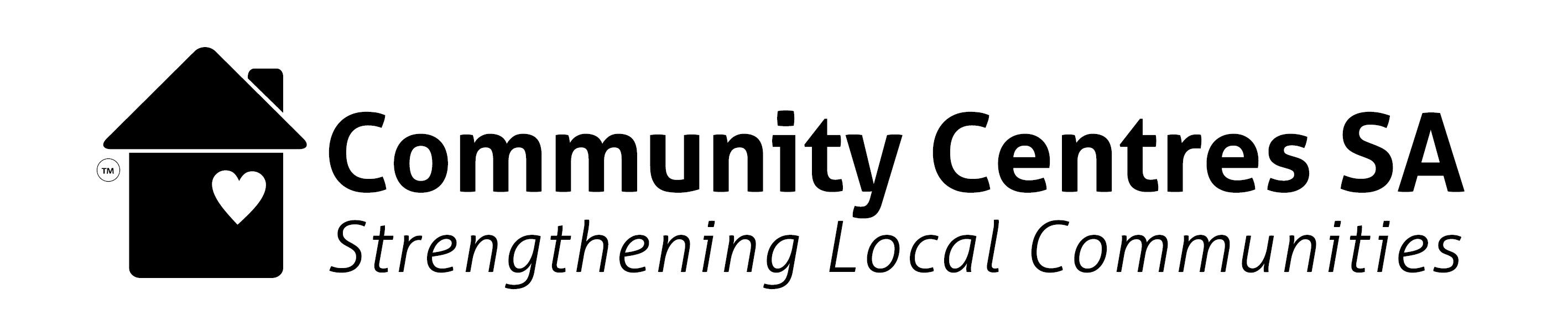 Table F: Notes from Community Engagement5